Załączniki:Wzór podania o przydzielenie praktyki zawodowej na II roku studiówWzór podania o przyjęcie na praktykę zawodową na III roku studiówFormularz z danymi na temat miejsca i terminu praktykiDziennik Praktyki Zawodowej Oświadczenie właściciela gospodarstwa o produkcji i strukturze gatunkowej uprawAnkieta oceny praktyki zawodowej przez studenta§ 1. Przedmiot i zakres proceduryPrzedmiotem procedury jest określenie sposobu zgłaszania, odbywania i zaliczania praktyki programowej przez studentów kierunków: Ogrodnictwo, Sztuka Ogrodowa, Technologia Roślin Leczniczych i Prozdrowotnych oraz Winogrodnictwo i Enologia Wydziału Biotechnologii i Ogrodnictwa II i III roku studiów I stopnia (praktyka zawodowa) oraz warunków odbywania praktyki programowej na studiach II stopnia (praktyka dyplomowa), w trybie stacjonarnym i niestacjonarnym.Zakres procedury obejmuje:Miejsce i termin odbywania praktykiPrawa i obowiązki studenta odbywającego praktykę oraz kompetencje Pełnomocnika Dziekana ds. PraktykSposób rekrutacji na praktykęNiezbędne dokumentyWarunki zaliczania praktykiZasady ankietyzacji studentów dla oceny praktyk§ 2. Postanowienia ogólneNa studiach I stopnia student odbywa łącznie 8 tygodni praktyki zawodowej: 4 tygodnie x 40 godzin tygodniowo podczas II roku (4 tygodnie x 24 godzin – tryb niestacjonarny) i 4 tygodnie x 40 godzin tygodniowo podczas III roku studiów (4 tygodnie x 24 godzin – tryb niestacjonarny). Na studiach II stopnia student odbywa praktykę dyplomową w wymiarze 160 godzin.Osobą odpowiedzialną za koordynację praktyk na Wydziale jest Pełnomocnik Dziekana ds. Praktyk mianowany przez Dziekana. Na studiach I stopnia student odbywa praktykę pod kierunkiem wyznaczonego pracownika danej jednostki/podmiotu gospodarczego a na studiach II stopnia pod kierunkiem opiekuna pracy magisterskiej. Opiekunowie praktyk są odpowiedzialni za organizację przebiegu praktyki w miejscu jej odbywania.Wszystkie informacje i dokumenty potrzebne do zorganizowania, odbycia i zaliczenia praktyki umieszczone są na stronie internetowej Wydziału Biotechnologii i Ogrodnictwa w zakładce: Praktyki studenckie.Na początku II i III roku studiów I stopnia Pełnomocnik Dziekana ds. Praktyk organizuje spotkanie ze studentami. Na zebraniu studenci informowani są o zasadach i wymaganiach dotyczących odbycia praktyki.Praktyki nie mogą odbywać osoby chore i kobiety ciężarne. Studenci w takich sytuacjach powinni ubiegać się o udzielanie im urlopu dziekańskiego.Student na praktyce zobowiązany jest zapoznać się i ściśle przestrzegać przepisów BHP. Na początku IV semestru Pełnomocnik Dziekana ds. Praktyk organizuje dla studentów szkolenie BHP prowadzone przez pracownika Inspektoratu BHP i OPPOŻ Uczelni. Studenci pisemnie zobowiązują się do przestrzegania zasad BHP. Student odbywa także szkolenie stanowiskowe prowadzone przez osobę nadzorującą pracę. Kierownicy podstawowych jednostek organizacyjnych zobowiązani są do opracowania i upublicznienia instrukcji z zakresu BHP przed dopuszczeniem studentów do pracy w laboratoriach i pracowniach specjalistycznych.Student ponosi pełną odpowiedzialność za wszelkie umyślnie spowodowane szkody podczas odbywania praktyki.Zaliczenie praktyki możliwe jest po przepracowaniu wymaganej liczby dni/godzin oraz przedstawieniu wymaganych dokumentów. Dopuszczalna liczba opuszczonych godzin z przyczyn uzasadnionych nie może przekraczać 20% o ile jest możliwe uzupełnienie zaległości. Student jest zobowiązany ustalić z Pełnomocnikiem Dziekana ds. Praktyk sposób i termin uzupełnienia zaległości spowodowanych nieobecnością na praktyce.Studentowi, który odbywa praktykę w okresie wakacyjnym w jednostkach Uczelni, przysługuje bezpłatne miejsce w domu studenckim UR. Student zgłasza rezerwację miejsca w DS Pełnomocnikowi ds. Praktyk lub opiekunowi pracy magisterskiej do dnia 10 czerwca.Student po odbyciu praktyki ma prawo wyrazić opinię o przebiegu praktyki (na każdym etapie jej odbywania) wypełniając ankietę (załącznik nr 6). Ankieta jest dobrowolna i anonimowa. Wypełnione ankiety student składa w wyznaczonym miejscu w Dziekanacie. Pełnomocnik Dziekana ds. Praktyk zestawia wyniki ankiet studenckich, opracowuje raport końcowy z ankietyzacji, przedkłada go Pełnomocnikowi Dziekana ds. Jakości Kształcenia, który prezentuje wnioski końcowe na posiedzeniu właściwej Rady kierunku podsumowującej proces dydaktyczny danego roku akademickiego.Praktyka programowa podlega hospitacji, tak jak wszystkie inne zajęcia ujęte w programie studiów. Zasady hospitacji zostały szczegółowo opisane w Procedurze hospitacji zajęć dydaktycznych na WBiO.§ 3. Postanowienia szczegółowe dotyczące praktyki podczas II roku studiówPraktyki realizowane są w jednostkach Wydziału Biotechnologii i Ogrodnictwa (katedrach i stacjach doświadczalnych) oraz instytucjach zewnętrznych, z którymi, na wniosek Pełnomocnika Dziekana ds. Praktyk, Uniwersytet Rolniczy zawarł umowę o odbywaniu praktyk w danym roku akademickim.Student odbywa praktykę w dwóch etapach po 10 dni roboczych.Pierwszy etap realizowany jest w okresie semestru letniego. Student odbywa 10 dni praktyk w jeden wyznaczony dzień w tygodniu, który ujęty jest w harmonogramie zajęć dydaktycznych. Drugi etap (10 dni roboczych) przypada w okresie wakacji letnich ustalonych przez Prorektora ds. Kształcenia w planie organizacyjnym danego roku akademickiego.Studenci pobierają ze strony internetowej podanie (załącznik nr 1), które składają do Pełnomocnika Dziekana ds. Praktyk do 15 marca.Na podstawie podań składanych przez studentów Pełnomocnik Dziekana ds. Praktyk sporządza harmonogram praktyk zawodowych realizowanych w okresie wakacyjnym i ustala imienną listę studentów wnioskujących o przydzielenie w tym okresie miejsca w akademiku. Prodziekan ds. Dydaktycznych i Studenckich Wydziału Biotechnologii i Ogrodnictwa zatwierdza listę wnioskujących o akademik i kieruje ją do Biura Karier i Kształcenia Praktycznego UR.Ostateczny harmonogram praktyk zawodowych realizowanych w okresie wakacyjnym podany jest do publicznej wiadomości w pierwszej dekadzie czerwca.Student odbywa praktykę jedynie w miejscach, do których zostanie skierowany przez Pełnomocnika Dziekana ds. Praktyk na zasadzie rotacji. Nie dopuszcza się samowolnej zmiany miejsca i terminu odbywania praktyki przez studenta.Student pobiera ze strony internetowej Wydziału dziennik praktyki zawodowej, który po wydrukowaniu systematycznie wypełnia, rejestrując codziennie wykonywane na praktyce czynności (załącznik nr 4).Warunkiem zaliczenia praktyki jest przedłożenie Pełnomocnikowi Dziekana ds. Praktyk wypełnionego dziennika praktyki zawodowej wraz opinią opiekuna o przebiegu praktyki studenta w danej jednostce. Pełnomocnik Dziekana ds. Praktyk weryfikuje wpisy tematów oraz terminy praktyk odnotowane w dzienniku praktyki zawodowej i po stwierdzeniu prawidłowej realizacji praktyki udziela zaliczenia w systemie USOS.Zaliczenie praktyki zawodowej odbywa się do 15 września.§ 4. Postanowienia szczegółowe dotyczące praktyki podczas III roku studiówStudent pobiera ze strony internetowej podanie (załącznik nr 2), które składa w planowanym miejscu odbycia praktyki. Podanie jest formą zawarcia umowy (porozumienia) między studentem 
a właścicielem firmy lub gospodarstwa o roślinnym profilu produkcji (zwanym dalej: Pracodawcą). Student wpisuje swoje podstawowe dane osobowe, adres odbywania praktyki i termin odbywania praktyki (jeśli jest ustalony) do elektronicznego formularza praktyk, który dostępny jest na stronie internetowej Wydziału w zakładce Praktyki studenckie (załącznik nr 3). Pełnomocnik Dziekana ds. Praktyk drukuje zbiorczy formularz wypełniony i przekazuje starostom w celu podpisania go przez studentów. Podpisanie formularza ma na celu potwierdzenie poprawności danych oraz zapoznania się z obowiązkiem ubezpieczenia NNW (od Następstw Nieszczęśliwych Wypadków) na czas odbywania praktyki. Podpisany formularz starosta dostarcza do Pełnomocnika Dziekana ds. Praktyk. Pełnomocnik Dziekana ds. Praktyk przesyła wypełniony elektroniczny formularz do Biura Karier 
i Kształcenia Praktycznego. Pod wskazany przez studenta adres odbywania praktyki Biuro Karier i Kształcenia Praktycznego przesyła Porozumienie w wersji papierowej, które Pracodawca po podpisaniu odsyła. Student odbywa praktykę w okresie wolnym od nauki, tj. od 01 lipca do 31 sierpnia. 
W indywidualnych przypadkach, po zgłoszeniu Pełnomocnikowi Dziekana ds. Praktyk, student może odbywać praktykę w innym czasie pod warunkiem, że praktyka nie koliduje z uczęszczaniem na zajęcia i wykłady. Praktykę można odbywać:w kraju lub za granicą,we wszystkich gospodarstwach o roślinnym profilu produkcji, w tym we własnym gospodarstwie rodzinnym zajmującym się produkcją warzyw, owoców, drzewek i krzewów owocowych lub ozdobnych (powierzchnia gospodarstwa nie może być jednak mniejsza niż 1,0 ha, wyjątek stanowią działy specjalne produkcji ogrodniczej, np. zielarski). W każdym przypadku wymagana jest kserokopia nakazu płatniczego podatku rolnego lub zaświadczenie z gminy o powierzchni gospodarstwa i/lub produkcji z działów specjalnych oraz oświadczenie właściciela gospodarstwa o strukturze gatunkowej upraw (załącznik nr 5),w podmiotach gospodarczych związanych z kierunkiem studiów (np. firmy ogrodnicze, florystyczne, placówki zajmujące się przetwórstwem ziół i pracownie projektowe) oraz w jednostkach budżetowych związanych z kierunkiem studiów (Wydział Biotechnologii i Ogrodnictwa, ARiMR, PIORiN, ARR, Parki Narodowe itp.). Wszystkie inne miejsca odbywania praktyki nie wymienione powyżej należy skonsultować 
z Pełnomocnikiem Dziekana ds. Praktyk. Adresy proponowanych przez Wydział Biotechnologii i Ogrodnictwa miejsc praktyk zawodowych znajdują się na stronie internetowej WBiO w zakładce Praktyki.Warunkiem zaliczenia praktyki zawodowej jest:zgłoszenie praktyki w wyznaczonym terminie i zaakceptowanie przez Pełnomocnika Dziekana ds. Praktyk,odesłanie podpisanego Porozumienia przez Pracodawcę do Biura Karier i Kształcenia Praktycznego,przedłożenie wypełnionego dziennika praktyki zawodowej oraz opinia właściciela o przebiegu praktyki studenta (załącznik nr 4),dostarczenie dokumentu potwierdzającego powierzchnię gospodarstwa o roślinnym profilu produkcji oraz oświadczenie o strukturze gatunkowej upraw (załącznik nr 5) - dotyczy praktyki odbywanej w gospodarstwach produkcyjnych,rozmowa podsumowująca przebieg praktyki z Komisją wyznaczoną przez Dziekana. Komisja w pierwszej połowie września weryfikuje zgodność dokumentów potwierdzających odbycie praktyki oraz po rozmowie ze studentem zalicza praktykę na ocenę. Szczególne warunki zaliczenia praktyki zawodowej lub części praktyki: odbycie praktyki zawodowej na innym kierunku studiów o zbliżonym profilu,posiadanie lub współposiadanie: gospodarstwa o roślinnym profilu produkcji o powierzchni min. 1,0 ha lub działalności gospodarczej o profilu zbliżonym do kierunku studiów,wykonywana praca zarobkowa lub staż, jeżeli osiągnięte efekty uczenia się są zgodne z efektami określonymi w programie studiów oraz okres zatrudnienia lub stażu jest nie krótszy, niż założony w programie studiów okres realizacji praktyki (Regulaminem studiów § 11 pkt. 1 3),udział w pracach obozu naukowego o tematyce zbliżonej do programu praktyki (decyzję podejmuje Dziekan zgodnie z Regulaminem studiów § 11 pkt. 9 po przedłożeniu stosownego dokumentu potwierdzającego udział w obozie).Warunkiem uzyskania zaliczenia praktyki zawodowej w trybie szczególnym jest zgłoszenie i przedstawienie Pełnomocnikowi Dziekana ds. Praktyk wymaganych dokumentów przed rozpoczęciem praktyki.§ 5. Postanowienia szczegółowe dotyczące praktyki dyplomowej na II stopniu studiówCelem praktyki dyplomowej jest zapoznanie studenta z elementami pracy badawczej. Studenci odbywają praktykę w terminie i miejscu wskazanym przez opiekuna pracy magisterskiej.Student przygotowuje sprawozdanie z odbytej praktyki dyplomowej, które zatwierdza opiekun praktyki.Praktykę zalicza opiekun pracy magisterskiej w II semestrze studiów na podstawie obecności na praktyce i realizacji powierzonych zadań.Załącznik 1 	Kraków, data	Wydział Biotechnologii i Ogrodnictwa Uniwersytet Rolniczy w KrakowieRok studiów II, kierunek ……………………………………….Imię i NazwiskoGrupa, specjalność Miejsce zamieszkania (miejscowość, województwo) Pełnomocnik ds. Praktyk dla studentów II rokuWydział Biotechnologii i Ogrodnictwa UR KrakówPodanie o przydzielenie praktyki zawodowej - wakacyjnejZwracam się z prośbą o przydzielenie praktyki zawodowej w 		(np. w Katedrze Ogrodnictwa, ewentualnie w stacji doświadczalnej w Garlicy Murowanej).Preferowany przez studenta termin/y odbywania praktyki:Uzasadnienie ….........................................................................................................................................................................….........................................................................................................................................................................….........................................................................................................................................................................….........................................................................................................................................................................….........................................................................................................................................................................….........................................................................................................................................................................…......................................................................................................................................................................... Treść uzasadnienia jest sprawą indywidualną każdego studentaDo podania należy dołączyć dokumenty (lub ich kserokopie) potwierdzające prawdziwość informacji podanych w uzasadnieniu.	Podpis studentaZałącznik 2 	Miejscowość, data	Wydział Biotechnologii i OgrodnictwaUniwersytet Rolniczy w KrakowieKierunek/specjalność 	Imię i Nazwisko 	Adres zameldowania 	tel. 	          e-mail			Podanie o przyjęcie na praktykę zawodowąNazwa (miejsce praktyki)Adres (miejsce praktyki)tel.Proszę o przyjęcie mnie na praktykę zawodową w wymiarze 		  godzin w okresie od 	 do 		 . Oświadczam, że na czas odbywania praktyki posiadam lub wykupię polisę ubezpieczeniową od Następstw Nieszczęśliwych Wypadków (NNW).	podpis studentaWyrażenie zgody Wyrażam zgodę na przyjęcie ww. Pani/Pana na praktykę zawodową, jednocześnie oświadczam, że zapoznałem się z treścią Porozumienia dt. organizacji praktyk studenckich.	PIECZĄTKA i PODPIS	(Kierownik / Właściciel	podmiotu gospodarczego lub gospodarstwa)Załącznik 2, cd.OświadczenieWyrażam zgodę na przetwarzanie moich danych osobowych zawartych w Podaniu o przyjęcie na praktykę zawodową dla potrzeb niezbędnych do realizacji opieki nad praktykami, zgodnie z ustawą z dnia 29.08.1997 r. o ochronie danych osobowych (Dz.U. z 2002 r. Nr 101, poz. 926 z późn. zm.).Wyrażam zgodę/nie wyrażam zgody (właściwe zaznaczyć) na umieszczenie moich danych osobowych lub danych kontaktowych zakładu pracy w bazie danych dostępnej dla studentów UR poszukujących praktyk. Dane adresowe będą zamieszczone na stronie internetowej Wydziału Biotechnologii i Ogrodnictwa UR w Krakowie. 	(miejscowość, data )	(podpis )Załącznik 3Formularz praktyk*jeśli termin nie jest jeszcze ustalony można wpisać: liczbę godzin i "do indywidualnego ustalenia ze Studentem" - standardowo, czas praktyki przyjmuje się 40 godzin tygodniowoZałącznik 4Uniwersytet Rolniczy im. Hugona Kołłątaja w KrakowieBiuro Karier i Kształcenia Praktycznegoal. Mickiewicza  21, 31-120 Krakówtel.  12 662 42 78fax.  12 633 62 45Wydział  Biotechnologii i OgrodnictwaDziennik Praktyki Zawodowej	Imię i nazwisko studenta		Nr albumu	Rok studiów	kierunek/specjalność	Rok akademicki  		Nazwa i adres miejsca odbywania praktyki zawodowej (podmiotu gospodarczego lub gospodarstwa)Załącznik 4, cd.*wielkość okna dopasować do ilości tekstu	Podpis i pieczątka Kierownika jednostki / właściciela 	podmiotu gospodarczego lub gospodarstwaOpinia właściciela gospodarstwa / firmy / zakładu o przebiegu praktyki studenta 	Miejscowość, data	PodpisZałącznik 5 Imię i nazwisko właściciela gospodarstwa	DataAdres gospodarstwaOświadczenie właściciela gospodarstwa na temat produkcji 
i struktury gatunkowej uprawGatunek:  		Powierzchnia : 		Gatunek:  		Powierzchnia : 		Gatunek:  		Powierzchnia : 		Gatunek:  		Powierzchnia : 			Podpis właścicielaZałącznik 6ANKIETAOcena praktyk programowych przez studentówKierunek/specjalność: 		Rok studiów 		1. Miejsce i czas odbywania praktyk: nazwa zakładu pracy	2. Czym kierowałeś/łaś się przy wyborze danej firmy jako miejsca odbywania praktykBliskość miejsca zamieszkaniaZgodność profilu firmy z moimi zainteresowaniami Dobra opinia o zakładzie uzyskana od starszych kolegów/ koleżanekChęć zdobycia doświadczenia zawodowegoInne 		 3. Czy praktyka w danej firmie/jednostce spełniła twoje oczekiwaniaTAKNIE Uzasadnij swoją odpowiedź.  	4. Co motywowało cię najbardziej do pracy w czasie odbywania praktyk (zaznacz do 3 odpowiedzi)Możliwość zatrudnienia po praktyceZainteresowanie działalnością danej firmy/jednostkiMiła atmosfera pracyChęć zdobycia doświadczenia zawodowegoChęć rozwoju i możliwość uczestnictwa w ciekawych projektach Wymogi formalne stawiane przez uczelnię Możliwość konfrontacji wiedzy ze studiów z praktyką Inne 		 5. Czy uważasz, że odbycie praktyk programowych pomoże ci w znalezieniu pracy? Zdecydowanie TAKRaczej TAKRaczej NIEZdecydowanie NIEUzasadnij swoją odpowiedź.  	Załącznik 6, cd.6. W czasie praktyk nauczyłem/łam się lub udoskonaliłem/łam umiejętności z zakresu: Obsługi klientaRadzenia sobie w trudnych sytuacjach Doskonaliłem/łam znajomość języków obcych Skonfrontowałem/łam swoją wiedzę teoretyczną z praktykąNauczyłem/łam się samodzielnie podejmować decyzje zawodoweNauczyłem/łam się pracy w zespoleZdobyłem umiejętności i wiedzę, z którymi do tej pory się nie zetknąłem (jakie? 	)Inne 	7. Jak oceniasz merytoryczne podejście i zainteresowanie danej firmy/jednostki praktykantami?Pomocna opieka i wprowadzenie studenta w zagadnienia zawodoweMożliwość realizacji własnych pomysłów w ramach praktykiBrak jasno sformułowanych zadań i organizacji czasu pracy studenta w trakcie praktykPraca niezgodna z profilem kierunku studiów 8. Czy odbyta praktyka utwierdziła cię w prawidłowym wyborze kierunku studiów zgodnym z twoimi zainteresowaniami?Zdecydowanie TAKRaczej TAKRaczej NIEZdecydowanie NIE, zmieniam kierunek studiów Uzasadnij swoją odpowiedź.  	9. Czy obecna forma realizacji praktyk programowych powinna ulec zmianie? W przypadku odpowiedzi twierdzącej podaj proponowaną modyfikację 	a. TAK	b. NIE11. Czy oczekujesz potwierdzenia odbytych praktyk (zaświadczenia, certyfikatu)? 	a. TAK	b. NIE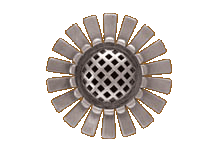 Wydział Biotechnologii i OgrodnictwaUniwersytet Rolniczy w KrakowieNumerWYDZIAŁOWY SYSTEM JAKOŚCI KSZTAŁCENIAWSJK/WBiO/10WYDZIAŁOWY SYSTEM JAKOŚCI KSZTAŁCENIAWydanie: 1/2021PROCEDURA ODBYWANIA PRAKTYK PROGRAMOWYCH NA WYDZIALE BIOTECHNOLOGII I OGRODNICTWAUNIWERSYTETU ROLNICZEGO W KRAKOWIEKIERUNEK OGRODNICTWO, SZTUKA OGRODOWA, TECHNOLOGIA ROŚLIN LECZNICZYCH I PROZDROWOTNYCH, WINOGRODNICTWO I ENOLOGIAPROCEDURA ODBYWANIA PRAKTYK PROGRAMOWYCH NA WYDZIALE BIOTECHNOLOGII I OGRODNICTWAUNIWERSYTETU ROLNICZEGO W KRAKOWIEKIERUNEK OGRODNICTWO, SZTUKA OGRODOWA, TECHNOLOGIA ROŚLIN LECZNICZYCH I PROZDROWOTNYCH, WINOGRODNICTWO I ENOLOGIAPROCEDURA ODBYWANIA PRAKTYK PROGRAMOWYCH NA WYDZIALE BIOTECHNOLOGII I OGRODNICTWAUNIWERSYTETU ROLNICZEGO W KRAKOWIEKIERUNEK OGRODNICTWO, SZTUKA OGRODOWA, TECHNOLOGIA ROŚLIN LECZNICZYCH I PROZDROWOTNYCH, WINOGRODNICTWO I ENOLOGIAZarządzenie Dziekana Wydziału Biotechnologii i Ogrodnictwa nr 11/2021 z dnia 8 grudnia 2021 r.Zarządzenie Dziekana Wydziału Biotechnologii i Ogrodnictwa nr 11/2021 z dnia 8 grudnia 2021 r.Zarządzenie Dziekana Wydziału Biotechnologii i Ogrodnictwa nr 11/2021 z dnia 8 grudnia 2021 r.Podstawa prawnaRozporządzenie Ministra Nauki i Szkolnictwa Wyższego z dnia 27 września 2018 r. w sprawie studiów z późniejszymi zmianamiZarządzenie Nr 20/2019 Rektora Uniwersytetu Rolniczego im. Hugona Kołłątaja w Krakowie z dnia 29 kwietnia 2019 r. Załącznik nr 1 Regulamin studiów Cel proceduryOkreślenie sposobu zgłaszania, odbywania i zaliczania praktyki Efekty uczenia się Nabycie przez studentów umiejętności rozpoznawania 
i odnajdywania się na rynku pracy. Praktyczne zapoznanie się ze środowiskiem pracy przydatne w przyszłej pracy zawodowej oraz nabycie umiejętności wykorzystania wiedzy zdobytej podczas studiów. Uzyskanie kompetencji społecznych, w tym umiejętności pracy w grupie, m.in. poprzez przyjmowanie określonych ról w zespole.  ProcesZapewnienie i doskonalenie jakości kształceniaOcena jakości kształceniaOpracowanie dokumentuDziekańska Komisja ds. Jakości KształceniaPełnomocnik Dziekana ds. Jakości KształceniaZatwierdzenie dokumentuDziekanTerminy od - doTerminCzy potrzebne będzie zakwaterowanie w akademiku?[Podać Tak / Nie]np. 01.07-12.07PreferowanyTAK lub NIEnp. 09.09-20.09OpcjonalnyTAK lub NIEnp. 16.09-27.09OpcjonalnyTAK lub NIELp.NazwiskoImię/drugie imięTermin* praktykTermin* praktykNazwapodmiotu gospodarczegoAdresAdresAdresAdresMiejsce 
w Domu Studenckimod-do /DS. nr/ NazwaOświadczam, że zostałem poinformowany 
o obowiązku wykupienia polisy ubezpieczeniowej NW (NNW) na czas odbywania praktyk zawodowych.Data i podpis StudentaLp.NazwiskoImię/drugie imięod (d/m)do (d/m)Nazwapodmiotu gospodarczegoAdresAdresAdresAdresMiejsce 
w Domu Studenckimod-do /DS. nr/ NazwaOświadczam, że zostałem poinformowany 
o obowiązku wykupienia polisy ubezpieczeniowej NW (NNW) na czas odbywania praktyk zawodowych.Data i podpis StudentaLp.NazwiskoImię/drugie imięod (d/m)do (d/m)Nazwapodmiotu gospodarczegokod pocztowymiejscowośćulicanr domuMiejsce 
w Domu Studenckimod-do /DS. nr/ NazwaOświadczam, że zostałem poinformowany 
o obowiązku wykupienia polisy ubezpieczeniowej NW (NNW) na czas odbywania praktyk zawodowych.Data i podpis Studenta12…DataLiczba godzin pracy(łącznie 160)Dokładny dzienny opis zajęćUwagi, obserwacje i wnioski studenta odnośnie wykonywanej pracy*